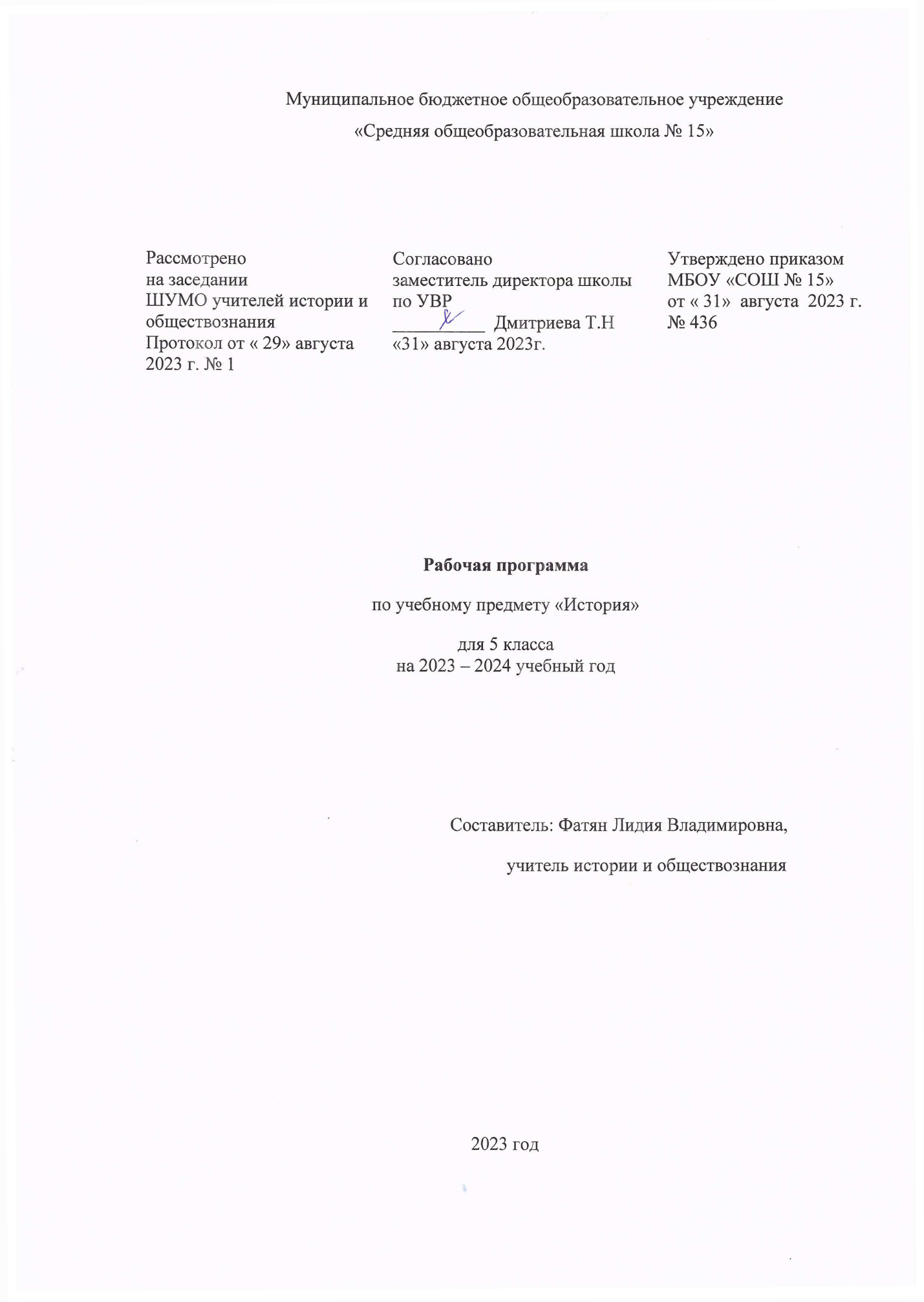 ПОЯСНИТЕЛЬНАЯ ЗАПИСКАОБЩАЯ ХАРАКТЕРИСТИКА УЧЕБНОГО ПРЕДМЕТА «ИСТОРИЯ»Место предмета «История» в системе школьного образования определяется его познавательным и мировоззренческим значением, воспитательным потенциалом, вкладом в становление личности молодого человека. История представляет собирательную картину жизни людей во времени, их социального, созидательного, нравственного опыта. Она служит важным ресурсом самоидентификации личности в окружающем социуме, культурной среде от уровня семьи до уровня своей страны и мира в целом. История дает возможность познания и понимания человека и общества в связи прошлого, настоящего и будущего. ЦЕЛИ ИЗУЧЕНИЯ УЧЕБНОГО ПРЕДМЕТА «ИСТОРИЯ»Целью школьного исторического образования является формирование и развитие личности школьника, способного к самоидентификации и определению своих ценностных ориентиров на основе осмысления и освоения исторического опыта своей страны и человечества в целом, активно и творчески применяющего исторические знания и предметные умения в учебной и социальной практике. Данная цель предполагает формирование у обучающихся целостной картины российской и мировой истории, понимание места и роли современной России в мире, важности вклада каждого ее народа, его культуры в общую историю страны и мировую историю, формирование личностной позиции по отношению к прошлому и настоящему Отечества.Задачами изучения истории являются:формирование у молодого поколения ориентиров для гражданской, этнонациональной, социальной, культурной самоидентификации в окружающем мире;овладение знаниями об основных этапах развития человеческого общества, при особом внимании к месту и роли России во всемирно-историческом процессе;воспитание учащихся в духе патриотизма, уважения к своему Отечеству – многонациональному Российскому государству, в соответствии с идеями взаимопонимания, согласия и мира между людьми и народами, в духе демократических ценностей современного общества;развитие способностей учащихся анализировать содержащуюся в различных источниках информацию о событиях и явлениях прошлого и настоящего, рассматривать события в соответствии с принципом историзма, в их динамике, взаимосвязи и взаимообусловленности;формирование у школьников умений применять исторические знания в учебной и внешкольной деятельности, в современном поликультурном, полиэтничном и многоконфессиональном обществе.МЕСТО УЧЕБНОГО ПРЕДМЕТА «ИСТОРИЯ» В УЧЕБНОМ ПЛАНЕНа изучение предмета «История» в 5-8 классах отводится по 68 часов (2 часа в неделю), в 9 классе 85 часов (из них 17 часов составляет модуль «Введение в новейшую историю России».Программа рассчитана на 1 год обучения, 68 часов, из расчета 2 часа в неделю. Рабочая программа составлена в соответствии с годовым календарным графиком основного общего образования МБОУ «СОШ № 15» на 2023-2024 учебный год и фактически составляет в 5 В - 66 часов: темы «Образование и наука в Древней Греции» и тема «Искусство и досуг в Древней Греции»  будут обьединены путем уплотнения  и выданы в 1 час, «Римская литература, золотой век поэзии» будет обьединена с темой «Развитие наук  и Искусства в Древнего Рима»  и выдана в 1 час, а также тема «Историческое и культурное наследие цивилизаций Древнего мира»  2 ч будет  проведена в 1 час путем уплотнения материала; в 5 Г классе - 67 часов: тема «Историческое и культурное наследие цивилизаций Древнего мира» сокращена на 1 час и выдана за 1 час путем уплотненной выдачи материала.ПЛАНИРУЕМЫЕ РЕЗУЛЬТАТЫИзучение истории в 5 классе направлено на достижение обучающимися личностных, метапредметных и предметных результатов освоения учебного предмета.ЛИЧНОСТНЫЕ РЕЗУЛЬТАТЫК важнейшим личностным результатам изучения истории в основной общеобразовательной школе в соответствии с требованиями ФГОС ООО (2021) относятся следующие убеждения и качества:в сфере патриотического воспитания: осознание российской гражданской идентичности в поликультурном и многоконфессиональном обществе, проявление интереса к познанию родного языка, истории, культуры Российской Федерации, своего края, народов России; ценностное отношение к достижениям своей Родины – России, к науке, искусству, спорту, технологиям, боевым подвигам и трудовым достижениям народа; уважение к символам России, государственным праздникам, историческому и природному наследию и памятникам, традициям разных народов, проживающих в родной стране;в сфере гражданского воспитания: осмысление исторической традиции и примеров гражданского служения Отечеству; готовность к выполнению обязанностей гражданина и реализации его прав; уважение прав, свобод и законных интересов других людей; активное участие в жизни семьи, образовательной организации, местного сообщества, родного края, страны; неприятие любых форм экстремизма, дискриминации; неприятие действий, наносящих ущерб социальной и природной среде;в духовно-нравственной сфере: представление о традиционных духовно-нравственных ценностях народов России; ориентация на моральные ценности и нормы современного российского общества в ситуациях нравственного выбора; готовность оценивать свое поведение и поступки, а также поведение и поступки других людей с позиции нравственных и правовых норм с учетом осознания последствий поступков; активное неприятие асоциальных поступков;в понимании ценности научного познания: осмысление значения истории как знания о развитии человека и общества, о социальном, культурном и нравственном опыте предшествующих поколений; овладение навыками познания и оценки событий прошлого с позиций историзма; формирование и сохранение интереса к истории как важной составляющей современного общественного сознания;в сфере эстетического воспитания: представление о культурном многообразии своей страны и мира; осознание важности культуры как воплощения ценностей общества и средства коммуникации; понимание ценности отечественного и мирового искусства, роли этнических культурных традиций и народного творчества; уважение к культуре своего и других народов;в формировании ценностного отношения к жизни и здоровью: осознание ценности жизни и необходимости ее сохранения (в том числе – на основе примеров из истории); представление об идеалах гармоничного физического и духовного развития человека в исторических обществах (в античном мире, эпоху Возрождения) и в современную эпоху;в сфере трудового воспитания: понимание на основе знания истории значения трудовой деятельности людей как источника развития человека и общества; представление о разнообразии существовавших в прошлом и современных профессий; уважение к труду и результатам трудовой деятельности человека; определение сферы профессионально-ориентированных интересов, построение индивидуальной траектории образования и жизненных планов;в сфере экологического воспитания: осмысление исторического опыта взаимодействия людей с природной средой; осознание глобального характера экологических проблем современного мира и необходимости защиты окружающей среды; активное неприятие действий, приносящих вред окружающей среде; готовность к участию в практической деятельности экологической направленности.в сфере адаптации к меняющимся условиям социальной и природной среды: представления об изменениях природной и социальной среды в истории, об опыте адаптации людей к новым жизненным условиям, о значении совместной деятельности для конструктивного ответа на природные и социальные вызовы.МЕТАПРЕДМЕТНЫЕ РЕЗУЛЬТАТЫМетапредметные результаты изучения истории в основной школе выражаются в следующих качествах и действиях.В сфере универсальных учебных познавательных действий:владение базовыми логическими действиями: систематизировать и обобщать исторические факты (в форме таблиц, схем); выявлять характерные признаки исторических явлений; раскрывать причинно-следственные связи событий; сравнивать события, ситуации, выявляя общие черты и различия; формулировать и обосновывать выводы;владение базовыми исследовательскими действиями: определять познавательную задачу; намечать путь ее решения и осуществлять подбор исторического материала, объекта; систематизировать и анализировать исторические факты, осуществлять реконструкцию исторических событий; соотносить полученный результат с имеющимся знанием; определять новизну и обоснованность полученного результата; представлять результаты своей деятельности в различных формах (сообщение, эссе, презентация, реферат, учебный проект и др.);работа с информацией: осуществлять анализ учебной и внеучебной исторической информации (учебник, тексты исторических источников, научно-популярная литература, интернет-ресурсы и др.) – извлекать информацию из источника; различать виды источников исторической информации; высказывать суждение о достоверности и значении информации источника (по критериям, предложенным учителем или сформулированным самостоятельно).В сфере универсальных учебных коммуникативных действий:общение: представлять особенности взаимодействия людей в исторических обществах и современном мире; участвовать в обсуждении событий и личностей прошлого, раскрывать различие и сходство высказываемых оценок; выражать и аргументировать свою точку зрения в устном высказывании, письменном тексте; публично представлять результаты выполненного исследования, проекта; осваивать и применять правила межкультурного взаимодействия в школе и социальном окружении;осуществление совместной деятельности: осознавать на основе исторических примеров значение совместной работы как эффективного средства достижения поставленных целей; планировать и осуществлять совместную работу, коллективные учебные проекты по истории, в том числе – на региональном материале; определять свое участие в общей работе и координировать свои действия с другими членами команды; оценивать полученные результаты и свой вклад в общую работу.В сфере универсальных учебных регулятивных действий:владение приемами самоорганизации своей учебной и общественной работы (выявление проблемы, требующей решения; составление плана действий и определение способа решения);владение приемами самоконтроля – осуществление самоконтроля, рефлексии и самооценки полученных результатов; способность вносить коррективы в свою работу с учетом установленных ошибок, возникших трудностей.В сфере эмоционального интеллекта, понимания себя и других:выявлять на примерах исторических ситуаций роль эмоций в отношениях между людьми;ставить себя на место другого человека, понимать мотивы действий другого (в исторических ситуациях и окружающей действительности);регулировать способ выражения своих эмоций с учетом позиций и мнений других участников общения.ПРЕДМЕТНЫЕ РЕЗУЛЬТАТЫ5 КЛАСС1. Знание хронологии, работа с хронологией:объяснять смысл основных хронологических понятий (век, тысячелетие, до нашей эры, наша эра);называть даты важнейших событий истории Древнего мира; по дате устанавливать принадлежность события к веку, тысячелетию;определять длительность и последовательность событий, периодов истории Древнего мира, вести счет лет до нашей эры и нашей эры.2. Знание исторических фактов, работа с фактами:указывать (называть) место, обстоятельства, участников, результаты важнейших событий истории Древнего мира;группировать, систематизировать факты по заданному признаку.3. Работа с исторической картой:находить и показывать на исторической карте природные и исторические объекты (расселение человеческих общностей в эпоху первобытности и Древнего мира, территории древнейших цивилизаций и государств, места важнейших исторических событий), используя легенду карты;устанавливать на основе картографических сведений связь между условиями среды обитания людей и их занятиями.4. Работа с историческими источниками:называть и различать основные типы исторических источников (письменные, визуальные, вещественные), приводить примеры источников разных типов;различать памятники культуры изучаемой эпохи и источники, созданные в последующие эпохи, приводить примеры;извлекать из письменного источника исторические факты (имена, названия событий, даты и др.); находить в визуальных памятниках изучаемой эпохи ключевые знаки, символы; раскрывать смысл (главную идею) высказывания, изображения.5. Историческое описание (реконструкция):характеризовать условия жизни людей в древности;рассказывать о значительных событиях древней истории, их участниках;рассказывать об исторических личностях Древнего мира (ключевых моментах их биографии, роли в исторических событиях);давать краткое описание памятников культуры эпохи первобытности и древнейших цивилизаций.6. Анализ, объяснение исторических событий, явлений:раскрывать существенные черты: а) государственного устройства древних обществ; б) положения основных групп населения; в) религиозных верований людей в древности;сравнивать исторические явления, определять их общие черты;иллюстрировать общие явления, черты конкретными примерами;объяснять причины и следствия важнейших событий древней истории.Рассмотрение исторических версий и оценок, определение своего отношения к наиболее значимым событиям и личностям прошлого:излагать оценки наиболее значительных событий и личностей древней истории, приводимые в учебной литературе;высказывать на уровне эмоциональных оценок отношение к поступкам людей прошлого, к памятникам культуры.8. Применение исторических знаний:раскрывать значение памятников древней истории и культуры, необходимость сохранения их в современном мире;выполнять учебные проекты по истории Первобытности и Древнего мира (в том числе с привлечением регионального материала), оформлять полученные результаты в форме сообщения, альбома.СОДЕРЖАНИЕ УЧЕБНОГО ПРЕДМЕТА5 КЛАССИСТОРИЯ ДРЕВНЕГО МИРАВведение Что изучает история. Источники исторических знаний. Специальные (вспомогательные) исторические дисциплины. Историческая хронология (счет лет «до н. э.» и «н. э.»). Историческая карта.ПЕРВОБЫТНОСТЬПроисхождение, расселение и эволюция древнейшего человека. Условия жизни и занятия первобытных людей. Овладение огнем. Появление человека разумного. Охота и собирательство. Присваивающее хозяйство. Род и родовые отношения.Древнейшие земледельцы и скотоводы: трудовая деятельность, изобретения. Появление ремесел. Производящее хозяйство. Развитие обмена и торговли. Переход от родовой к соседской общине. Появление знати. Представления об окружающем мире, верования первобытных людей. Искусство первобытных людей.Разложение первобытнообщинных отношений. На пороге цивилизации.ДРЕВНИЙ МИР Понятие и хронологические рамки истории Древнего мира. Карта Древнего мира.Древний Восток Понятие «Древний Восток». Карта Древневосточного мира.Древний Египет Природа Египта. Условия жизни и занятия древних египтян. Возникновение государственной власти. Объединение Египта. Управление государством (фараон, вельможи, чиновники). Положение и повинности населения. Развитие земледелия, скотоводства, ремесел. Рабы.Отношения Египта с соседними народами. Египетское войско. Завоевательные походы фараонов; Тутмос III. Могущество Египта при Рамсесе II.Религиозные верования египтян. Боги Древнего Египта. Храмы и жрецы. Пирамиды и гробницы. Фараон-реформатор Эхнатон. Познания древних египтян (астрономия, математика, медицина). Письменность (иероглифы, папирус). Открытие Ж. Ф. Шампольона. Искусство Древнего Египта (архитектура, рельефы, фрески).Древние цивилизации МесопотамииПриродные условия Месопотамии (Междуречья). Занятия населения. Древнейшие города-государства. Создание единого государства. Письменность. Мифы и сказания.Древний Вавилон. Царь Хаммурапи и его законы.Ассирия. Завоевания ассирийцев. Создание сильной державы. Культурные сокровища Ниневии. Гибель империи.Усиление Нововавилонского царства. Легендарные памятники города Вавилона.Восточное Средиземноморье в древности Природные условия, их влияние на занятия жителей. Финикия: развитие ремесел, караванной и морской торговли. Города-государства. Финикийская колонизация. Финикийский алфавит. Палестина и ее население. Возникновение Израильского государства. Царь Соломон. Религиозные верования. Ветхозаветные предания.Персидская держава Завоевания персов. Государство Ахеменидов. Великие цари: Кир II Великий, Дарий I. Расширение территории державы. Государственное устройство. Центр и сатрапии, управление империей. Религия персов.Древняя Индия Природные условия Древней Индии. Занятия населения. Древнейшие города-государства. Приход ариев в Северную Индию. Держава Маурьев. Государство Гуптов. Общественное устройство, варны. Религиозные верования древних индийцев. Легенды и сказания. Возникновение и распространение буддизма. Культурное наследие Древней Индии (эпос и литература, художественная культура, научное познание).Древний Китай Природные условия Древнего Китая. Хозяйственная деятельность и условия жизни населения. Древнейшие царства. Создание объединенной империи. Цинь Шихуанди. Возведение Великой Китайской стены. Правление династии Хань. Жизнь в империи: правители и подданные, положение различных групп населения. Развитие ремесел и торговли. Великий шелковый путь. Религиозно-философские учения. Конфуций. Научные знания и изобретения древних китайцев. Храмы.Древняя Греция. Эллинизм Древнейшая Греция Природные условия Древней Греции. Занятия населения. Древнейшие государства на Крите. Расцвет и гибель Минойской цивилизации. Государства Ахейской Греции (Микены, Тиринф). Троянская война. Вторжение дорийских племен. Поэмы Гомера «Илиада», «Одиссея».Греческие полисы Подъем хозяйственной жизни после «темных веков». Развитие земледелия и ремесла. Становление полисов, их политическое устройство. Аристократия и демос. Великая греческая колонизация. Метрополии и колонии.Афины: утверждение демократии. Законы Солона. Реформы Клисфена, их значение. Спарта: основные группы населения, политическое устройство. Организация военного дела. Спартанское воспитание.Греко-персидские войны. Причины войн. Походы персов на Грецию. Битва при Марафоне, ее значение. Усиление афинского могущества; Фемистокл. Битва при Фермопилах. Захват персами Аттики. Победы греков в Саламинском сражении, при Платеях и Микале. Итоги греко-персидских войн.Возвышение Афинского государства. Афины при Перикле. Хозяйственная жизнь. Развитие рабовладения. Пелопоннесская война: причины, участники, итоги. Упадок Эллады.Культура Древней Греции Религия древних греков; пантеон богов. Храмы и жрецы. Развитие наук. Греческая философия. Школа и образование. Литература. Греческое искусство: архитектура, скульптура. Повседневная жизнь и быт древних греков. Досуг (театр, спортивные состязания). Общегреческие игры в Олимпии.Македонские завоевания. Эллинизм Возвышение Македонии. Политика Филиппа II. Главенство Македонии над греческими полисами. Коринфский союз. Александр Македонский и его завоевания на Востоке. Распад державы Александра Македонского. Эллинистические государства Востока. Культура эллинистического мира. Александрия Египетская.Древний РимВозникновение Римского государства Природа и население Апеннинского полуострова в древности. Этрусские города-государства. Наследие этрусков. Легенды об основании Рима. Рим эпохи царей. Республика римских граждан. Патриции и плебеи. Управление и законы. Римское войско. Верования древних римлян. Боги. Жрецы. Завоевание Римом Италии.Римские завоевания в Средиземноморье Войны Рима с Карфагеном. Ганнибал; битва при Каннах. Поражение Карфагена. Установление господства Рима в Средиземноморье. Римские провинции.Поздняя Римская республика. Гражданские войны Подъем сельского хозяйства. Латифундии. Рабство. Борьба за аграрную реформу. Деятельность братьев Гракхов: проекты реформ, мероприятия, итоги. Гражданская война и установление диктатуры Суллы. Восстание Спартака. Участие армии в гражданских войнах. Первый триумвират. Гай Юлий Цезарь: путь к власти, диктатура. Борьба между наследниками Цезаря. Победа Октавиана.Расцвет и падение Римской империи Установление императорской власти. Октавиан Август. Императоры Рима: завоеватели и правители. Римская империя: территория, управление. Римское гражданство. Повседневная жизнь в столице и провинциях. Возникновение и распространение христианства. Император Константин I, перенос столицы в Константинополь. Разделение Римской империи на Западную и Восточную части.Начало Великого переселения народов. Рим и варвары. Падение Западной Римской империи.Культура Древнего Рима Римская литература, золотой век поэзии. Ораторское искусство; Цицерон. Развитие наук. Римские историки. Искусство Древнего Рима: архитектура, скульптура. Пантеон.Обобщение Историческое и культурное наследие цивилизаций Древнего мира. Календарно-тематическое планирование 5 Г классКалендарно-тематическое планирование 5 В классЛист внесения изменений№п/пТема урокаКол-вочасовДата5гЭОР1Что изучает история. 1 6.09Библиотека ЦОК https://m.edsoo.ru/863f8d542Историческая хронология. Историческая карта 1 7.09Библиотека ЦОК https://m.edsoo.ru/863f8f2a3Происхождение, расселение и эволюция древнейшего человека.Появление человека разумного 1 13.09Библиотека ЦОК https://m.edsoo.ru/863f93804Древнейшие земледельцы и скотоводы 1 14.09Библиотека ЦОК https://m.edsoo.ru/863f97405От первобытности к цивилизации 1 20.09Библиотека ЦОК https://m.edsoo.ru/863f9c686Урок повторения и обобщения и контроля по теме  «История Древнего мира» 1 21.09Библиотека ЦОК https://m.edsoo.ru/863fa0507Природа Египта и ее влияние на условия жизни и занятия древних египтян 1 27.09Библиотека ЦОК https://m.edsoo.ru/863fa2448Возникновение государственной власти. 1 28.09Библиотека ЦОК https://m.edsoo.ru/863fa6ea9Управление государством (фараон, вельможи, чиновники) 1 4.10Библиотека ЦОК https://m.edsoo.ru/863faa5010Условия жизни, положение и повинности населения 1 5.10Библиотека ЦОК https://m.edsoo.ru/863fabea11Отношения Египта с соседними народами 1 11.10Библиотека ЦОК https://m.edsoo.ru/863f8d5412Религиозные верования египтян 1 12.10Библиотека ЦОК https://m.edsoo.ru/863f8f2a13Познания древних египтян 1 18.10Библиотека ЦОК https://m.edsoo.ru/863f938014Природные условия Месопотамии (Междуречья) и их влияние на занятия населения. 1 19.10Библиотека ЦОК https://m.edsoo.ru/863f974015Древний Вавилон. 1 25.10Библиотека ЦОК https://m.edsoo.ru/863f9c6816Ассирия. 1 26.10Библиотека ЦОК https://m.edsoo.ru/863fa05017Нововавилонское царство. 1 8.11Библиотека ЦОК https://m.edsoo.ru/863fa24418Финикия. 1 9.11Библиотека ЦОК https://m.edsoo.ru/863fa6ea19Палестина и ее население. Возникновение Израильского государства. 1 15.11Библиотека ЦОК https://m.edsoo.ru/863faa5020Завоевания персов. 1 16.11Библиотека ЦОК https://m.edsoo.ru/863fabea21Государственное устройство Персидской державы. 1 22.11Библиотека ЦОК https://m.edsoo.ru/863fc6ca22Древняя Индия. 1 23.11Библиотека ЦОК https://m.edsoo.ru/863fc8dc23Религиозные верования и культура древних индийцев. 1 29.11Библиотека ЦОК https://m.edsoo.ru/863fcaf824Древний Китай. Правление династии Хань 1 30.11Библиотека ЦОК https://m.edsoo.ru/863fce2cБиблиотека ЦОК https://m.edsoo.ru/863fd07a25Религиозно-философские учения, наука и изобретения древних китайцев.. 1 6.12Библиотека ЦОК https://m.edsoo.ru/863fd33626Урок повторения и обобщения и контроля по теме  «Древний Восток» 1 7.1227Природные условия Древней Греции и их влияние на занятия населения. 1 13.12Библиотека ЦОК https://m.edsoo.ru/863fd5c028Древнейшие государства Греции. 1 14.12Библиотека ЦОК https://m.edsoo.ru/863fd83629Троянская война. 1 20.12Библиотека ЦОК https://m.edsoo.ru/8640a31a30Поэмы Гомера «Илиада» и «Одиссея» 1 21.12Библиотека ЦОК https://m.edsoo.ru/8640a77031Подъем хозяйственной жизни греческих полисов после «темных веков» 1 27.12Библиотека ЦОК https://m.edsoo.ru/8640a91e32Образование городов-государств. 1 28.12Библиотека ЦОК https://m.edsoo.ru/8640aae033Великая греческая колонизация 1 10.01Библиотека ЦОКhttps://m.edsoo.ru/8640ac8434Афины: утверждение демократии 1 11.01Библиотека ЦОК https://m.edsoo.ru/8640ae3235Спарта: основные группы населения, общественное устройство 1 17.01Библиотека ЦОК https://m.edsoo.ru/8640afcc36Греко-персидские войны 1 18.01Библиотека ЦОК https://m.edsoo.ru/8640b1ca37Крупные сражения греко-персидских войн и их итоги 1 24.01Библиотека ЦОК https://m.edsoo.ru/8640b38238Расцвет Афинского государства 1 25.01Библиотека ЦОК https://m.edsoo.ru/8640b50839Хозяйственная жизнь в древнегреческом обществе 1 31.01Библиотека ЦОК https://m.edsoo.ru/8640b67a40Пелопоннесская война 1 1.02Библиотека ЦОК https://m.edsoo.ru/8640b7f641Религия древних греков 1 7.02Библиотека ЦОК https://m.edsoo.ru/8640b99042Образование и наука в Древней Греции 1 8.02Библиотека ЦОК https://m.edsoo.ru/8640bb1643Искусство и досуг в Древней Греции 1 14.02Библиотека ЦОК https://m.edsoo.ru/8640bcf6Библиотека ЦОК https://m.edsoo.ru/8640c00244Возвышение Македонии. Александр Македонский и его завоевания на Востоке 1 15.02Библиотека ЦОК https://m.edsoo.ru/8640be7245Эллинистические государства Востока 1 21.02Библиотека ЦОК https://m.edsoo.ru/8640c1c446Урок повторения и обобщения и контроля по теме  «Древняя Греция . Элинизм»122.0247Природа и население Апеннинского полуострова в древности 1 28.02Библиотека ЦОК https://m.edsoo.ru/886460aa48Республика римских граждан 1 29.02Библиотека ЦОК https://m.edsoo.ru/886465e649Верования древних римлян 1 6.03Библиотека ЦОК https://m.edsoo.ru/886469b050Войны Рима с Карфагеном 1 7.03Библиотека ЦОК https://m.edsoo.ru/8864684851Ганнибал; битва при Каннах 1 13.03Библиотека ЦОК https://m.edsoo.ru/88646adc52Установление господства Рима в Средиземноморье. Римские провинции 1 14.03Библиотека ЦОК https://m.edsoo.ru/88646c1c53Социально-экономическое развитие поздней Римской республики 1 20.03Библиотека ЦОК https://m.edsoo.ru/88646d5c54Реформы Гракхов: проекты реформ, мероприятия, итоги 1 21.03Библиотека ЦОК https://m.edsoo.ru/88646e7e55Гражданская война и установление диктатуры Суллы 1 3.04Библиотека ЦОК https://m.edsoo.ru/88646faa56Гай Юлий Цезарь: путь к власти, диктатура 1 4.04Библиотека ЦОК https://m.edsoo.ru/886470f457Борьба между наследниками Цезаря 1 10.04Библиотека ЦОК https://m.edsoo.ru/886472a258Установление императорской власти 1 11.04Библиотека ЦОК https://m.edsoo.ru/886473ba59Императоры Рима: завоеватели и правители 1 17.04Библиотека ЦОК https://m.edsoo.ru/886474dc60Римская империя: территория, управление 1 18.04Библиотека ЦОК https://m.edsoo.ru/8864760861Возникновение и распространение христианства 1 24.04Библиотека ЦОК https://m.edsoo.ru/8864771662Император Константин I, перенос столицы в Константинополь 1 25.04Библиотека ЦОК https://m.edsoo.ru/8864783863Начало Великого переселения народов. Рим и варвары 1 8.05Библиотека ЦОК https://m.edsoo.ru/8864795a64Римская литература, золотой век поэзии.  1 15.05Библиотека ЦОК https://m.edsoo.ru/88647a8665Развитие наук  и Искусства в Древнего Рима116.05Библиотека ЦОК https://m.edsoo.ru/88647c2a66Урок повторения и обобщения и контроля по теме  «Древний Рим» 1 22.05Библиотека ЦОК https://m.edsoo.ru/88647d4c67Историческое и культурное наследие цивилизаций Древнего мира123.05Библиотека ЦОК https://m.edsoo.ru/88647e78Итого 67 часов№п/пТема урокаКол-вочасовДата5вЭОР1Что изучает история. 1 6.09Библиотека ЦОК https://m.edsoo.ru/863f8d542Историческая хронология. Историческая карта 1 8.09Библиотека ЦОК https://m.edsoo.ru/863f8f2a3Происхождение, расселение и эволюция древнейшего человека.Появление человека разумного 1 13.09Библиотека ЦОК https://m.edsoo.ru/863f93804Древнейшие земледельцы и скотоводы 1 15.09Библиотека ЦОК https://m.edsoo.ru/863f97405От первобытности к цивилизации 1 20.09Библиотека ЦОК https://m.edsoo.ru/863f9c686Урок повторения и обобщения и контроля по теме  «История Древнего мира» 1 22.09Библиотека ЦОК https://m.edsoo.ru/863fa0507Природа Египта и ее влияние на условия жизни и занятия древних египтян 1 27.09Библиотека ЦОК https://m.edsoo.ru/863fa2448Возникновение государственной власти. 1 29.09Библиотека ЦОК https://m.edsoo.ru/863fa6ea9Управление государством (фараон, вельможи, чиновники) 1 4.10Библиотека ЦОК https://m.edsoo.ru/863faa5010Условия жизни, положение и повинности населения 1 6.10Библиотека ЦОК https://m.edsoo.ru/863fabea11Отношения Египта с соседними народами 1 11.10Библиотека ЦОК https://m.edsoo.ru/863f8d5412Религиозные верования египтян 1 13.10Библиотека ЦОК https://m.edsoo.ru/863f8f2a13Познания древних египтян 1 18.10Библиотека ЦОК https://m.edsoo.ru/863f938014Природные условия Месопотамии (Междуречья) и их влияние на занятия населения. 1 20.10Библиотека ЦОК https://m.edsoo.ru/863f974015Древний Вавилон. 1 25.10Библиотека ЦОК https://m.edsoo.ru/863f9c6816Ассирия. 1 27.10Библиотека ЦОК https://m.edsoo.ru/863fa05017Нововавилонское царство. 1 8.11Библиотека ЦОК https://m.edsoo.ru/863fa24418Финикия. 1 10.11Библиотека ЦОК https://m.edsoo.ru/863fa6ea19Палестина и ее население. Возникновение Израильского государства. 1 15.11Библиотека ЦОК https://m.edsoo.ru/863faa5020Завоевания персов. 1 17.11Библиотека ЦОК https://m.edsoo.ru/863fabea21Государственное устройство Персидской державы. 1 22.11Библиотека ЦОК https://m.edsoo.ru/863fc6ca22Древняя Индия. 1 24.11Библиотека ЦОК https://m.edsoo.ru/863fc8dc23Религиозные верования и культура древних индийцев. 1 29.11Библиотека ЦОК https://m.edsoo.ru/863fcaf824Древний Китай. Правление династии Хань 1 1.12Библиотека ЦОК https://m.edsoo.ru/863fce2cБиблиотека ЦОК https://m.edsoo.ru/863fd07a25Религиозно-философские учения, наука и изобретения древних китайцев.. 1 6.12Библиотека ЦОК https://m.edsoo.ru/863fd33626Урок повторения и обобщения и контроля по теме  «Древний Восток» 1 8.1227Природные условия Древней Греции и их влияние на занятия населения. 1 13.12Библиотека ЦОК https://m.edsoo.ru/863fd5c028Древнейшие государства Греции. 1 15.12Библиотека ЦОК https://m.edsoo.ru/863fd83629Троянская война. 1 20.12Библиотека ЦОК https://m.edsoo.ru/8640a31a30Поэмы Гомера «Илиада» и «Одиссея» 1 22.12Библиотека ЦОК https://m.edsoo.ru/8640a77031Подъем хозяйственной жизни греческих полисов после «темных веков» 1 27.12Библиотека ЦОК https://m.edsoo.ru/8640a91e32Образование городов-государств. 1 29.12Библиотека ЦОК https://m.edsoo.ru/8640aae033Великая греческая колонизация 1 10.01Библиотека ЦОКhttps://m.edsoo.ru/8640ac8434Афины: утверждение демократии 1 12.01Библиотека ЦОК https://m.edsoo.ru/8640ae3235Спарта: основные группы населения, общественное устройство 1 17.01Библиотека ЦОК https://m.edsoo.ru/8640afcc36Греко-персидские войны 1 19.01Библиотека ЦОК https://m.edsoo.ru/8640b1ca37Крупные сражения греко-персидских войн и их итоги 1 24.01Библиотека ЦОК https://m.edsoo.ru/8640b38238Расцвет Афинского государства 1 26.01Библиотека ЦОК https://m.edsoo.ru/8640b50839Хозяйственная жизнь в древнегреческом обществе 1 31.01Библиотека ЦОК https://m.edsoo.ru/8640b67a40Пелопоннесская война 1 2.02Библиотека ЦОК https://m.edsoo.ru/8640b7f641Религия древних греков 1 7.02Библиотека ЦОК https://m.edsoo.ru/8640b99042Образование и наука в Древней Греции. Искусство и досуг в Древней Греции. 1 9.02Библиотека ЦОК https://m.edsoo.ru/8640bb16Библиотека ЦОК https://m.edsoo.ru/8640bcf6Библиотека ЦОК https://m.edsoo.ru/8640c00243Возвышение Македонии. Александр Македонский и его завоевания на Востоке 1 14.02Библиотека ЦОК https://m.edsoo.ru/8640be7244Эллинистические государства Востока 1 16.02Библиотека ЦОК https://m.edsoo.ru/8640c1c445Урок повторения и обобщения и контроля по теме  «Древняя Греция . Элинизм» 1 21.0246Природа и население Апеннинского полуострова в древности128.02Библиотека ЦОК https://m.edsoo.ru/886460aa47Республика римских граждан 1 1.03Библиотека ЦОК https://m.edsoo.ru/886465e648Верования древних римлян 1 6.03Библиотека ЦОК https://m.edsoo.ru/886469b049Войны Рима с Карфагеном 1 13.03Библиотека ЦОК https://m.edsoo.ru/8864684850Ганнибал; битва при Каннах 1 15.03Библиотека ЦОК https://m.edsoo.ru/88646adc51Установление господства Рима в Средиземноморье. Римские провинции 1 20.03Библиотека ЦОК https://m.edsoo.ru/88646c1c52Социально-экономическое развитие поздней Римской республики 1 22.03Библиотека ЦОК https://m.edsoo.ru/88646d5c53Реформы Гракхов: проекты реформ, мероприятия, итоги 1 3.04Библиотека ЦОК https://m.edsoo.ru/88646e7e54Гражданская война и установление диктатуры Суллы 1 5.04Библиотека ЦОК https://m.edsoo.ru/88646faa55Гай Юлий Цезарь: путь к власти, диктатура 1 10.04Библиотека ЦОК https://m.edsoo.ru/886470f456Борьба между наследниками Цезаря 1 12.04Библиотека ЦОК https://m.edsoo.ru/886472a257Установление императорской власти 1 17.04Библиотека ЦОК https://m.edsoo.ru/886473ba58Императоры Рима: завоеватели и правители 1 19.04Библиотека ЦОК https://m.edsoo.ru/886474dc59Римская империя: территория, управление 1 24.04Библиотека ЦОК https://m.edsoo.ru/8864760860Возникновение и распространение христианства 1 26.04Библиотека ЦОК https://m.edsoo.ru/8864771661Император Константин I, перенос столицы в Константинополь 1 8.05Библиотека ЦОК https://m.edsoo.ru/8864783862Начало Великого переселения народов. Рим и варвары 1 15.05Библиотека ЦОК https://m.edsoo.ru/8864795a63Римская литература, золотой век поэзии. Развитие наук  и Искусства в Древнего Рима 1 17.05Библиотека ЦОК https://m.edsoo.ru/88647a86Библиотека ЦОК https://m.edsoo.ru/88647c2a64Урок повторения и обобщения и контроля по теме  «Древний Рим» 1 22.05Библиотека ЦОК https://m.edsoo.ru/88647d4c65Историческое и культурное наследие цивилизаций Древнего мира124.05Библиотека ЦОК https://m.edsoo.ru/88647e78Итого65 часов№ п/пДата проведения по плануДата проведения в связи с изменениямиТемаОснование для внесения изменений (причина, номер и дата приказа)